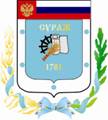 Контрольно-счетная палата Суражского муниципального района243 500, Брянская область, г. Сураж, ул. Ленина, 40, оф. 46 Тел. (48330) 2-11-45, E-mail: c.palata@yandex.ruЗаключениепо результатам экспертно-аналитического мероприятия  «Экспертиза исполнения  бюджета Кулажского сельского поселения» за 1 квартал 2020 года»г. Сураж                                                                                        28 мая 2020 года1.  Основание для проведения экспертизы: Федеральный закон от 07.02.2011г. №6-ФЗ «Об общих принципах организации и деятельности контрольно-счетных органов субъектов Российской Федерации и муниципальных образований», Положение от 26.12.2014г. №59 «О Контрольно-счетной палате Суражского муниципального района», пункт 1.2.4 плана работы Контрольно-счетной палаты на 2020 год, приказ № 9 от 15.05.2020 года.2.  Цель экспертизы: информация о ходе исполнения бюджета Кулажского сельского поселения за 1 квартал  2020 года.3. Предмет экспертизы: отчет об исполнении бюджета Кулажского сельского поселения за 1 квартал 2020 года, утвержденный постановлением Кулажской сельской администрации от 15.04.2020 г.  №  22Решением Кулажского сельского Совета народных депутатов от 17.12.2019г. № 35 «О бюджете Кулажского сельского поселения на 2020 год и на плановый период 2021 и 2022 годов» (далее - Решение о бюджете) на 2020 год утверждены основные характеристики бюджета:- общий объем доходов в сумме 2060,9 тыс. руб.;- общий объем расходов в сумме 2060,9 тыс. руб;- дефицит бюджета утвержден в сумме 0,0 тыс. рублей.В течение 1 квартала 2020 года в бюджет Кулажского сельского поселения 1 раз были внесены изменения (Кулажского сельского Совета народных депутатов от 23.01.2020 года № 38а), где были утверждены основные характеристики бюджета:- общий объем доходов в сумме 2060,9 тыс. руб., увеличение к первоначально утвержденному бюджету составило 0,0 тыс. рублей, или 0,0%;- общий объем расходов в сумме 2410,0 тыс. руб., увеличение к первоначально утвержденному бюджету составило 349,1 тыс. рублей, или 16,9%;- дефицит бюджета утвержден в сумме 349,1 тыс. рублей, увеличение к первоначально утвержденному бюджету составило 349,1 тыс. рублей, или на 100,0%.Исполнение за 1 квартал 2020 года согласно отчета об исполнении бюджета Кулажского сельского поселения составило:- по доходам 600,5 тыс. руб.;- по расходам 820,0 тыс. руб., - дефицит бюджета составил в сумме 219,5 тыс. рублей.Основные параметры бюджета Кулажского сельского поселения за 1 квартал 2020 года представлены в таблице: тыс. рублейИсполнение за 1 квартал 2020 года по доходам составило 29,1%, что  на 36,5% (160,6 тыс. рублей) выше аналогичного периода прошлого года. Собственные доходы поселения за 1 квартал 2020 года на 29,5% (63,8 тыс. рублей) выше исполнения прошлого года. Безвозмездные поступления выше исполнения соответствующего периода прошлого года на 43,3% (96,8 тыс. рублей). Исполнение  по расходам составило 34,0%, что на 36,7%  (220,1 тыс. рублей) выше, чем в 1 квартале 2019 года. Исполнение доходной части бюджета за 1 квартал 2020 годаВ отчетном периоде исполнение доходной части бюджета сложилось в размере 29,1% от уточненного годового плана. Собственные доходы исполнены на 25,9% от уточненных плановых назначений, исполнение налоговых доходов составляет  24,0%, неналоговых доходов – в 2,0 раза превышает плановый показатель. По безвозмездным поступлениям исполнение сложилось в объеме  32,7%.          Динамика поступления  и структура доходов района за 1 квартал 2020 года  тыс. рублейВ общем объеме доходов, поступивших за 1 квартал 2020 года, налоговые и неналоговые доходы составляют  279,9 тыс. рублей, или  46,6%. При формировании собственных доходов бюджета за 1 квартал 2020 года наибольший удельный вес в структуре занимает Земельный налог – 81,9% (230,3 тыс. рублей). Неналоговые доходы в структуре собственных доходов за 1 квартал 2020 года составили 8,7% (24,3 тыс. рублей). Финансовая помощь из других бюджетов  получена  в сумме 320,6  тыс. рублей, или 53,4% от общего объема поступлений.  Наибольший удельный вес в структуре безвозмездных поступлений за 1 квартал 2020 года занимают дотации  бюджетам  субъектов РФ  муниципальных образований – 93,7% (300,0 тыс. рублей). Налог на доходы физических лиц  за 1 квартал 2020 года исполнен в объеме 22,8 тыс. рублей или 24,0% к уточненной бюджетной росписи. В структуре собственных доходов составляет 8,1%. Налога на имущество физических лиц за 1 квартал 2020 года в бюджет поступило 1,2 тыс. рублей (1,0% к уточненной бюджетной росписи). В структуре собственных доходов налог на имущество физических лиц составляет 0,4%. Земельный налог за 1 квартал 2020 года поступил в бюджет в объеме 229,1 тыс. рублей (27,0% к уточненной бюджетной росписи). В структуре собственных доходов земельный налог составляет 81,9%.Единый сельскохозяйственный налог за 1 квартал 2020 года поступил в бюджет в объеме 2,5 тыс. рублей (50,0% уточненной бюджетной росписи). В структуре собственных доходов земельный налог составляет 0,9%.Государственной пошлины за 1 квартал 2020 года в бюджет не поступало. Доходы от сдачи в аренду имущества, находящегося в оперативном управлении органов управления сельских поселений и созданных ими учреждений за 1 квартал 2020 года поступил в бюджет в объеме 3,1 тыс. рублей (25,8% к уточненной бюджетной росписи). В структуре собственных доходов земельный налог составляет 1,1%.Доходы от продажи материальных и нематериальных активов за 1 квартал 2020 года в бюджет поступали.Прочие неналоговые доходы за 1 квартал 2020 года поступил в бюджет в объеме 21,2 тыс. рублей (на 100% превышает показатель уточненной бюджетной росписи). В структуре собственных доходов земельный налог составляет 7,6%.Дотации за 1 квартал 2020 года  поступали в бюджет в сумме 300,3 тыс. рублей (33,3% к уточненной бюджетной росписи). В структуре безвозмездных поступлений составляют  93,7%.Субвенции  бюджетам  субъектов РФ  муниципальных образований за 1 квартал 2020 года поступили в бюджет в сумме 20,2 тыс. рублей (25,0% к уточненной бюджетной росписи). В структуре безвозмездных поступлений субвенции составляют 6,3%. Исполнение расходной части бюджета за 1 квартал 2020 года Расходы бюджета за 1 квартал 2020 года согласно годовой уточненной бюджетной росписи составили 2410,0 тыс. рублей,  исполнены в сумме 820,0 тыс. рублей, или на 34,0%.  Исполнение бюджета производилось по 4 разделам бюджетной классификации. Наибольшее исполнение сложилось по разделу 05 «Жилищно-коммунальное хозяйство» - 62,8%, наименьшее по разделу 03 «Национальная оборона» – 23,6%. Отсутствует исполнение по разделу 04 «Национальная экономика».Анализ расходных обязательств по разделам бюджетной классификации и структура расходов  за 1 квартал 2020 г.тыс.рублейНаибольший удельный вес за 1 квартал 2020 года в структуре расходов приходится на раздел 01 «Общегосударственные вопросы» составил – 61,3%, наименьший удельный вес занимает раздел 02 «Национальная оборона»  - 2,3%.Раздел 0100 «Общегосударственные вопросы» По данному разделу исполнение за 1 квартал 2020 года составило 502,3 тыс. рублей, или 27,2% от уточненной бюджетной росписи, удельный вес в общей сумме расходов составил  62,3%.  Исполнение производится по подразделам: Подраздел 01 04 «Функционирование Правительства РФ, высших  исполнительных органов государственной власти субъектов РФ, местных администраций». Средства используются на содержание Главы администрации поселения и аппарата сельской администрации.        Подраздел 01 06 «Обеспечение деятельности финансовых, налоговых и таможенных органов и органов финансового (финансово-бюджетного) надзора».  Средства используются на оплату переданных полномочий по осуществлению внешнего финансового контроля, в соответствии с заключенными Соглашениями. Подраздел 01 13 «Другие общегосударственные вопросы». Средства используются мероприятия по решению вопросов местного значения в соответствии с полномочиями поселений.         Раздел 02 00 «Национальная оборона»По данному разделу за 1 квартал 2020 года исполнение составило 19,1 тыс. рублей или 23,6% от уточненной бюджетной росписи, удельный вес в общей сумме расходов бюджета составляет 2,3%. Средства используются по подразделу 02 03 «Мобилизационная и вневойсковая подготовка» на осуществление отдельных государственных полномочий по первичному воинскому учету. Раздел 03 00 «Национальная безопасность и правоохранительная деятельность»По данному разделу за 1 квартал 2020 года расходы не запланированы.Средства используются по подразделу 03 10 «Обеспечение пожарной безопасности» на содержание пожарной команды по обеспечению пожарной безопасности.  Раздел 04 00 «Национальная экономика»По данному разделу за 1 квартал 2020 года исполнение отсутствует. Средства используются по подразделу 0412 «Другие вопросы в области национальной экономики» на мероприятия по землеустройству и землепользованию.Раздел 05 00 «Жилищно-коммунальное хозяйство»По данному разделу исполнение за 1 квартал 2020 года составило  298,7 тыс. рублей или 62,8% от уточненной бюджетной росписи, удельный вес в общей сумме расходов составил 36,4%. Средства используются по подразделу 05 03 «Благоустройство» на организацию электроснабжения населения, обеспечение оказания ритуальных услуг и содержание мест захоронения, создание социально-благоприятной среды, благоустройство.Раздел 10 00 «Социальная политика»По данному разделу за 1 квартал 2020 года исполнение отсутствует. Исполнение расходов производится по подразделам:Подраздел 10 01 «Пенсионное обеспечение» на выплату доплат к государственным пенсиям.Подраздел «Другие вопросы в области социальной политики».Анализ источников финансирования дефицита бюджетаСогласно первоначального Решения о бюджете  Кулажского сельского поселения на 2020 год утвержден  сбалансированный бюджет по доходам и расходам.С учетом изменений внесенных в Решение о бюджете в течение 1 квартала 2020 года утвержден дефицит бюджета в сумме 349,1 тыс.. рублей, при этом утверждены источники финансирования дефицита бюджета – остатки средств на счету.  Ограничения, предъявляемые к предельному размеру дефицита бюджета, установленные частью 3 статьи 92.1 Бюджетного кодекса РФ соблюдены.По данным отчета об исполнении бюджета за 1 квартал 2020 года бюджет исполнен с дефицитом в объеме 219,5 тыс. рублей.                                                  Исполнение целевых программРешением Кулажского сельского Совета народных депутатов от 17.12.2019г. № 35 «О бюджете Кулажского сельского поселения на 2020 год и плановый период 2021 и 2022 годов» были запланированы бюджетные ассигнования на реализацию 2 муниципальных целевых программ:- «Реализация полномочий органов местного самоуправления Кулажского сельского поселения на 2020-2022 годы»;- «Управление муниципальными финансами Кулажского сельского поселения на 2020-2022 годы»;Общая сумма расходов по целевым программам утверждена (с учетом изменений) в размере 2404,5 тыс. рублей, что составляет 99,8% от общего объема расходов запланированных на 2020 год. (тыс. рублей)Кассовое исполнение по программам составило 819,5 тыс. рублей, или 34,4% от уточненной бюджетной росписи. Наиболее высокое исполнение по программе  «Реализация полномочий органов местного самоуправления Кулажского сельского поселения на 2020-2022 годы»  - 34,4%.Расходы, не отнесенные к муниципальным программам (непрограммные расходы) в 1 квартале 2020 года, составили 0,5 тыс. рублей или 0,0% от общих расходов.Анализ квартальной бюджетной отчетности на предмет соответствия нормам законодательстваСостав представленной квартальной бюджетной отчетности содержит полный объем форм бюджетной отчетности, установленный Инструкцией №191н, утвержденной приказом Минфина России от 28.12.2010 года.Результаты анализа указанных форм бюджетной отчётности подтверждают их составление с соблюдением порядка, утверждённого Инструкциями №191н и №33н, а так же соответствие контрольных соотношений между показателями форм годовой бюджетной отчётности, проанализирована полнота и правильность заполнения форм бюджетной отчетности. Нарушений не установлено. Проверка соответствия отчета поселения бюджетной классификации Российской Федерации В рамках проведенного анализа исполнения бюджета поселения за              1 квартал 2020 года проанализирована полнота и правильность заполнения приложений к отчету об исполнении бюджета Кулажского сельского поселения за 1 квартал 2020 года. Представленный отчет об исполнении бюджета поселения соответствует требованиям приказа Министерства финансов Российской Федерации от 08 июня 2018 года № 132н «О порядке формирования и применения кодов бюджетной классификации Российской Федерации, их структуре и принципах назначения». Выводы Проведенное экспертно-аналитическое мероприятие «Экспертиза исполнения бюджета Кулажского сельского поселения за 1 квартал 2020 года» позволяет сделать следующие выводы:1.В отчетном периоде плановый бюджет Кулажского сельского поселения с учетом внесенных изменений составил:- общий объем доходов в сумме 2060,9 тыс. руб.;- общий объем расходов в сумме 2410,0 тыс. руб.;- дефицит бюджета утвержден в сумме 349,1 тыс. рублей.       2.   Результаты исполнения бюджета за 1 квартал 2020 года составил:- по доходам 600,5 тыс. руб. – 29,1%;- по расходам 820,0 тыс. руб. – 34,0%, - дефицит бюджета составил 219,5 тыс. рублей.       3. Отчет подготовлен в рамках полномочий Кулажской сельской администрации Суражского района, не противоречит действующему законодательству и муниципальным правовым актам Кулажского сельского поселения и удовлетворяет требованиям полноты отражения средств бюджета по доходам и расходам и источникам финансирования дефицита бюджета. Предложения Направить заключение Контрольно-счетной палаты главе Кулажской  сельской администрации с предложениями: 1.Принять действенные меры по совершенствованию администрирования доходных источников.2.Принять меры по своевременному исполнению мероприятий в рамках программ поселения.  3. Формирование отчетности производить в строгом соответствии с требованиями Инструкции о порядке составления и представления годовой, квартальной и месячной бюджетной отчетности об исполнении бюджетов бюджетной системы Российской Федерации, утвержденной приказом Минфина России от 28.12.2010 №191н.ПредседательКонтрольно-Счетной палаты                                     Суражского муниципального района                                   Н.В. ЖидковаНаименование показателяКассовое исполнение за 1 квартал 2019гУточненная бюджетная роспись за  2020г.Кассовое исполнение за 1 квартал 2020г.% исполнения к уточненной бюджетной росписиОтношение 1 кв.2020г. к 1 кв. 2019г., (+,-)Отношение 1 кв.2020г. к 1 кв. 2019г., %Доходы бюджета всего в т.ч.439,92060,9600,529,1160,6136,5Налоговые и неналоговые доходы216,11079,0279,925,963,8129,5Безвозмездные поступления223,8981,9320,632,796,8143,3Расходы бюджета599,92410,0820,034,0220,1136,7Дефицит (+), Профицит (-)-159,9-349,1-219,562,9-59,6137,3Наименование показателяУточнен-ная бюджетная роспись на 2020 годИспол-нение за 1 квартал 2020 года% испол-нения к уточненной бюджетной росписиСтруктура% НАЛОГОВЫЕ И НЕНАЛОГОВЫЕ ДОХОДЫ                                       1079,0279,925,946,6 НАЛОГОВЫЕ ДОХОДЫ                                       1067,0255,624,091,3Налог на доходы  физических  лиц 95,022,824,08,1Налог на имущество физических лиц117,01,21,00,4Земельный налог850,0229,127,081,9Единый сельскохозяйственный налог5,02,550,00,9Государственная пошлина0,00,00,00,0Задолженность и перерасчеты по отмененным налогам и сборам и иным обязательным платежам00,00,00,0НЕНАЛОГОВЫЕ ДОХОДЫ                                       12,024,3в 2,0 раза8,7Доходы от сдачи в аренду имущества, находящегося в оперативном управлении12,03,125,81,1Доходы от продажи материальных и нематериальных активов0,00,00,00,0Прочие неналоговые доходы0,021,2-7,6БЕЗВОЗМЕЗДНЫЕ ПОСТУПЛЕНИЯ981,9320,632,753,4Дотации бюджетам субъектов РФ  и муниципальных образований901,0300,333,393,7Субсидии бюджетам субъектов РФ  и муниципальных образований0,00,00,00,0Субвенции  бюджетам  субъектов РФ  муниципальных образований80,920,225,06,3Итого:2060,9600,529,1100,0Наименование разделовРазделУточнен-ная бюджетная роспись на 2020 годИспол-нение за 1 квартал 2020 года% испол-нения к уточненной бюджетной росписиСтруктура%Итого расходов:2410,0820,034,0100,0ОБЩЕГОСУДАРСТВЕННЫЕ ВОПРОСЫ011849,2502,327,261,3НАЦИОНАЛЬНАЯ ОБОРОНА0280,919,123,62,3НАЦИОНАЛЬНАЯ БЕЗОПАСНОСТЬ И ПРАВООХРАНИТЕЛЬНАЯ ДЕЯТЕЛЬНОСТЬ030,00,00,00,0НАЦИОНАЛЬНАЯ ЭКОНОМИКА044,000,00,0ЖИЛИЩНО-КОММУНАЛЬНОЕ ХОЗЯЙСТВО05475,9298,762,836,4СОЦИАЛЬНАЯ ПОЛИТИКА100,00,00,00,0Наименование показателяУточнен-ная бюджет-ная роспись за 2020г.Кассовое испол-нение за 1 квартал2020г.% испол-нения к уточненной бюджет-ной росписи01 «Реализация полномочий органов местного самоуправления Кулажского сельского поселения на 2020-2022 годы»2323,7800,434,402 «Управление муниципальными финансами Кулажского сельского поселения на 2020-2022 годы»80,819,123,6Итого:2404,5819,534,1